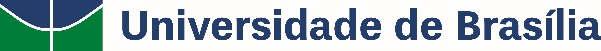 REQUERIMENTO DE RECONSIDERAÇÃO OU RECURSO EM PROCESSO SELETIVO PARA INGRESSO EM CURSOS DE PÓS-GRADUAÇÃOIdentificação do(a) requerenteNome completo:CPF:Endereço:CEP:Telefone:E-mail:Processo seletivo para o qual se inscreveuNº e ano do Edital:Nome do CursoInstituto/Faculdade:Solicitação (preencha apenas um item)(      ) Recurso dirigido ao Colegiado do Programa por vício de forma na execução do Edital(      ) Requerimento de reconsideração dirigido à Comissão de Seleção/Banca Examinadora por resultado da Etapa de Nº:________________ (colocar numeração e título da etapa como descrito no edital)(      )  Recurso dirigo ao Colegiado do Programa a pleito que tenha sido indeferido no item anterior (Apenas aceito quando se anexar a comunicação formal da resposta ao item anterior)(      )  Recurso dirigido à Câmara de Pesquisa e Pós-graduação da UnB a pleito indeferido nos itens anteriores. (Apenas aceito quando se anexar a comunicação formal da resposta aos itens anteriores)Abaixo, o(a) requerente deve expor os fundamentos dos motivos de reexame do pleito assinalado no item 3.__________________________________________________________________________________________________________________________________________________________________________________________________________________________________________________________________________________________________________________________________________________________________________________________________________________________________________________________________________________________________________________________________________________________________________________________________________________________________________________________________________________________Cidade, dia, mês, anoIncluir assinatura do(a) requerente.